Lección 9: Resolvamos acertijos numéricosResolvamos acertijos numéricos.Calentamiento: Verdadero o falso: Afirmaciones de comparaciónEn cada caso, decide si la afirmación es verdadera o falsa.Prepárate para explicar tu razonamiento.9.1: Un acertijo numéricoMi número es menor que 60.Mi número tiene 4 unidades.Mi número es mayor que 30.¿Qué números se ajustan a estas pistas?Número secreto: ___________9.2: Más acertijos numéricosNúmeros secretosA: __________B: __________C: __________D: __________E: __________F: __________G: __________H: __________I: __________J: __________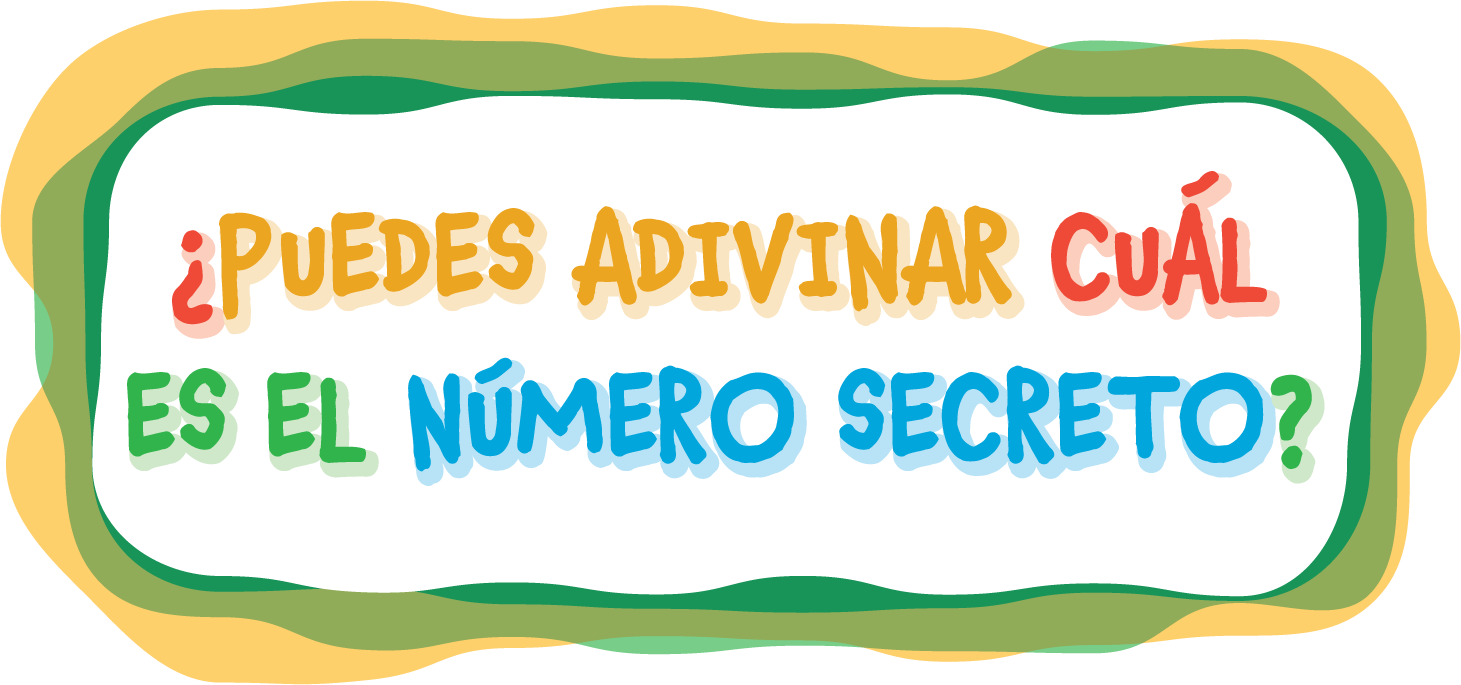 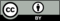 © CC BY 2021 Illustrative Mathematics®